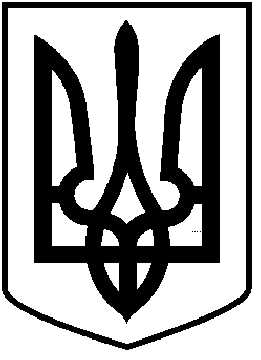 ЧОРТКІВСЬКА  МІСЬКА  РАДАТРИДЦЯТЬ ВОСЬМА ПОЗАЧЕРГОВА СЕСІЯ ВОСЬМОГО СКЛИКАННЯРІШЕННЯ  09 лютого 2022  року                                                                                    № 1001 м. ЧортківПро врегулювання конфлікту інтересівЗ метою вжиття заходів щодо усунення конфлікту інтересів, враховуючи повідомлення міського голови про реальний конфлікт інтересів, керуючись статтями 27, 28, 29, 30 Закону України «Про запобігання корупції» та відповідно до статті 25, 42, ч. 1 ст. 59 Закону України «Про місцеве самоврядування в Україні», а також неможливістю врегулювати конфлікт інтересів в інший спосіб та відсутністю підстав для звільнення, міська радаВИРІШИЛА:1. Врегулювати конфлікт інтересів шляхом усунення від прийняття рішень (щодо заохочення, стягнення, призначення, переведення тощо) стосовно начальника відділу електронних послуг ШКОЛЬНИЦЬКОГО Богдана Олеговича.2. Делегувати повноваження щодо прийняття рішень (про заохочення, стягнення, призначення, переведення тощо) стосовно начальника відділу електронних послуг ШКОЛЬНИЦЬКОГО Богдана Олеговича секретарю міської ради Ярославу ДЗИНДРІ. 3.  Контроль за виконанням цього рішення покласти на постійну комісію міської ради з питань депутатської етики та дотримання законності.Міський голова                                                                  Володимир ШМАТЬКО